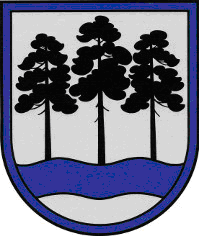 OGRES  NOVADA  PAŠVALDĪBAReģ.Nr.90000024455, Brīvības iela 33, Ogre, Ogres nov., LV-5001tālrunis 65071160, e-pasts: ogredome@ogresnovads.lv, www.ogresnovads.lv PAŠVALDĪBAS DOMES SĒDES PROTOKOLA IZRAKSTS53.Par saistošo noteikumu “Kārtība, kādā Ogres novada pašvaldība piešķir līdzfinansējumu privātajam bērnu uzraudzības pakalpojuma sniedzējam” nodošanu sabiedrības viedokļa noskaidrošanaiOgres novada pašvaldības dome 2021. gada 16. decembrī pieņēma saistošos noteikumus Nr.32/2021 “Kārtība, kādā Ogres novada pašvaldība piešķir līdzfinansējumu privātajam bērnu uzraudzības pakalpojuma sniedzējam”. Saistošie noteikumi izdoti saskaņā ar likuma “Par pašvaldībām” 43. panta trešo daļu.Saskaņā ar Oficiālo publikāciju un tiesiskās informācijas likuma 9. panta piekto daļu, ja spēku zaudē normatīvā akta izdošanas tiesiskais pamats (augstāka juridiska spēka tiesību norma, uz kuras pamata izdots cits normatīvais akts), tad spēku zaudē arī uz šā pamata izdotais normatīvais akts vai tā daļa. Saskaņā ar Pašvaldību likuma pārejas noteikumu 6. punktu dome izvērtē uz likuma "Par pašvaldībām" normu pamata izdoto saistošo noteikumu atbilstību šim likumam un izdod jaunus saistošos noteikumus atbilstoši šajā likumā ietvertajam pilnvarojumam. Līdz jaunu saistošo noteikumu spēkā stāšanās dienai, bet ne ilgāk kā līdz 2024. gada 30. jūnijam piemērojami uz likuma "Par pašvaldībām" normu pamata izdotie saistošie noteikumi, ciktāl tie nav pretrunā ar šo likumu.Ogres novada Izglītības pārvalde izvērtējusi Saistošos noteikumus un secinājusi, ka joprojām Ogres novadā nav iespējams visiem bērniem no 1,5 gada vecuma nodrošināt pirmsskolas izglītības pakalpojumu pašvaldības izglītības iestādēs, līdz ar to ir lietderīgi un bērna labākajām interesēm atbilstoši turpināt piešķirt līdzfinansējumu privātajam bērnu uzraudzības pakalpojumu sniedzējiem par pilna laika (darba dienās ne mazāk kā 8 stundas dienā) pakalpojuma sniegšanu mēnesī vienam bērnam. Pamatojoties uz augstākminēto, sagatavots saistošo noteikumu “Kārtība, kādā Ogres novada pašvaldība piešķir līdzfinansējumu privātajam bērnu uzraudzības pakalpojuma sniedzējam” projekts un paskaidrojuma raksts. Saskaņā ar Pašvaldību likuma 46. panta trešo daļu saistošo noteikumu projektu un tam pievienoto paskaidrojuma rakstu pašvaldības nolikumā noteiktajā kārtībā publicē pašvaldības oficiālajā tīmekļvietnē sabiedrības viedokļa noskaidrošanai, paredzot termiņu, kas nav mazāks par divām nedēļām. Saņemtos viedokļus par saistošo noteikumu projektu pašvaldība apkopo un atspoguļo šo noteikumu projekta paskaidrojuma rakstā.Ņemot vērā minēto un saskaņā ar Pašvaldību likuma 46. panta trešo daļu,balsojot: ar 21 balsi "Par" (Andris Krauja, Artūrs Mangulis, Atvars Lakstīgala, Dace Kļaviņa, Dace Māliņa, Dace Veiliņa, Daiga Brante, Dzirkstīte Žindiga, Egils Helmanis, Gints Sīviņš, Indulis Trapiņš, Jānis Iklāvs, Jānis Kaijaks, Jānis Siliņš, Kaspars Bramanis, Pāvels Kotāns, Raivis Ūzuls, Rūdolfs Kudļa, Santa Ločmele, Toms Āboltiņš, Valentīns Špēlis), "Pret" – nav, "Atturas" – nav, "Nepiedalās" – nav, Ogres novada pašvaldības dome NOLEMJ:Nodot saistošo noteikumu “Kārtība, kādā Ogres novada pašvaldība piešķir līdzfinansējumu privātajam bērnu uzraudzības pakalpojuma sniedzējam” (turpmāk – Saistošie noteikumi) projektu un paskaidrojuma rakstu sabiedrības viedokļa noskaidrošanai. Uzdot Ogres novada pašvaldības Centrālās administrācijas Komunikācijas nodaļai: 2.1. publicēt Saistošo noteikumu projektu un paskaidrojuma rakstu pašvaldības oficiālajā tīmekļvietnē, sabiedrības viedokļa noskaidrošanai paredzot divu nedēļu termiņu;2.2. iesniegt saņemto sabiedrības viedokli Saistošo noteikumu projekta sagatavotājam.Noteikt, ka sabiedrība viedokli par Saistošo noteikumu projektu var iesniegt elektroniski, sūtot to uz elektroniskā pasta adresi ogredome@ogresnovads.lv vai personīgi iesniedzot to Ogres novada klientu apkalpošanas centros.Uzdot Saistošo noteikumu sagatavotājam apkopot šī lēmuma 2. punkta kārtībā saņemto sabiedrības viedokli un iesniegt Ogres novada pašvaldības Juridiskajai nodaļai vienas nedēļas laikā no šī lēmuma 2.1. punktā noteiktā beigu termiņa.Kontroli par lēmuma izpildi uzdot Ogres novada pašvaldības izpilddirektoram.(Sēdes vadītāja,domes priekšsēdētāja E. Helmaņa paraksts)Ogrē, Brīvības ielā 33Nr.62024. gada 25. aprīlī